Sandringham Pony & Horse Show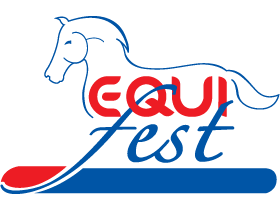 	Sunday 9th June 2024	 atThe Sandringham EstateBy kind permission of The Sandringham EstateSponsored by The Cheese & Pie ManFriendly Show Open to ALL equines Classes start at 9am PROMPTGates Open from 730amOver night park and stay available contact us for more informationEntry Fees:	£12.00 per class (except where otherwise shown).Entries on the day  £14 – cash or card only.First Aid £2.50 		Pre-entries through http://www.myridinglife.com https://myridinglife.com/eventdetails.aspx?id=457792Online Booking Opens Saturday 23rd February 0900Pre-entries close on Saturday 1st June 2024CASH PRIZES AND SPONSOR PRIZES TO BE WON!!! Championship Sashes and Rosettes to sixth placeQualifiers: Classes 1,2,3,10,11,12 are confined to members of the Fell Pony Society whose subscriptions are fully paid up at the time of entry and whose ponies are registered in the main section of the Fell Pony Society Stud Book.Classes 4,5,6,13,14 are confined to ponies who are registered in Section 1 of the Exmoor Pony Society Stud Book.ALL Classes in the Shetland pony ring are for SPSBS registered ponies only. The class times depend on the preceding entries so only the start time of each ring is known. The dressage will run from throughout the day. Times will be advised by end of Sunday 2nd June 2024. Please ensure you leave contact details when you book for us to contact you with your time slot. Any class with the ‘E’ next to the class depicts Equifest Qualifier and Equifest Terms and conditions apply to these classes in addition to the shows Terms and Conditions.   “This Show is affiliated to Equifest, taking place at the Arena UK, Grantham, Lincolnshire on the 1 st – 4 th August 2024. The two highest exhibits not already qualified in each affiliated class will qualify.”PLEASE ENSURE YOU PRINT OFF YOUR QUALIFICATION CARDS AND BRING THEM TO THE SHOW TO BE SIGNED.Catering by : The Event Team & The Cheese and Pie manRefreshments and trade stalls throughout the day.Organiser’s number on the day: Lisa on 07597 922199Well behaved dogs only permitted on site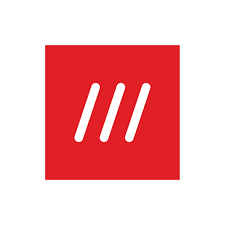 Nearest postcode PE31 6AZWHAT THREE  WORDS: https://w3w.co/warblers.bridges.evolvesRING 1Points will be deducted for the use of any bit other than a snaffle.To allow riders to enter the dressage and showing Classes no times will be given.  Please let the steward know which test you have entered before starting your test. Callers permitted.The Tawbitts ShieldThe most child friendly Exmoor Pony at the show. The judge will award marks out of 100 to a Registered Exmoor pony which can be Ridden on or off lead rein or in hand with a child aged 16 or under. The winning pony will go forward to the competition to win the Tawbitts Shield which will be awarded to the owner at the EPS AGM next year.RULES OF ENTRY TO THE SHOWGROUNDAll dogs to be kept on a lead at all timesHis Majesty The King, the Sandringham Estate, the Fell Pony Society, the Dales Pony Society or the Exmoor Pony Society and The Fell, Dales & Exmoor Group, do not accept liability for any loss of property, or any accident or damage to any animal, vehicle, spectator or exhibitor and all the entries are accepted subject to this condition.Exhibitors/competitors must ensure all their exhibits are covered by their own public liability insurance and complete the declaration on the entry form. Participation at this event deems acceptance of these rules.Any person under the age of 14yrs, whether in control of an animal or not, must be accompanied by a responsible adult.Ponies over 6 months old must have had their first flu vaccination and older animals must have had their last flu vaccination after 9th December 2023.All handlers aged 14 years and under must wear a British standard hard hat.Ridden ponies must be 4 years old or over.Please ensure that no muck, hay, straw or other litter is left anywhere on the showground.The judge’s decision is final. Any complaints must be made in writing on the day and lodged with £25 cash to the organisers.The organisers may split, amalgamate, cancel or rearrange Classes without prior notice.All ponies to be shown in a clockwise direction around the ring until otherwise ordered by the steward.Whips may be carried but excessive use will result in disqualification from all Classes. No refund will be givenAny fall in a jumping class is elimination from that class.Correctly secured current British Standard skull caps/riding hats must be worn at all times when mounted anywhere on the showground. A competitor whose hat comes off, or chin strap comes undone whilst competing must, on penalty of elimination replace it or fasten it before continuing. They may dismount without penalty to recover the hat or have it passed up from the ground or may stop without penalty to fasten the strap.Misrepresentations of any exhibit other than its true form or colour will cause it to be banned from the show, and may cause its registration to be erased from the Stud Book and the owners to be removed from the membership list.Breaches of the above, or any other Society rule, will be reported by the stewards to the secretary, who will place them before the show organisers for a ruling.Neither the Societies or the show organiser, or show officials or servants will be responsible for anything that may happen from cause or circumstances whatever to exhibitors or their servants, or the public, or any spectator, or through or to any animal or vehicle at the show and it shall be a condition of entry that each exhibitor shall not hold the show organisers or the Society responsible and that he/she indemnify the show organisers and the Society against any legal proceedings arising from any such cause or circumstances.All trophies are perpetual.Stallions and colts may only be shown by an adult.A judge may not place a pony, which to his/hers knowledge has been sold, leased or produced by the judge or his/her family or employer. Nor may he/she place a pony in which he/she has financial interest, nor place a stallion by which he/she has had a mare stinted in that season. Should a situation arise, a referee should be appointed by the show secretary to place the pony in the class.3 year old fillies with foals at foot may not be shown. All foals must be a minimum of 3 weeks old on the day of the show. All entire males aged 2 years and over are advised to display a stallion disc.No mobile phones to be used in the ring by exhibitors, stewards or judges.Competitors who enter classes that may coincide to do so at their own risk.No refund of pre-entry fees will be made unless accompanied by a veterinary/medical certificate.The exhibitor is asked to pay for engraving for a perpetual cup or trophy to maintain the Cup’s history.All dogs to be kept on a lead at all timesSHETLAND RULES:Classes must be confined to SPSBS registered ponies. Ponies must be named on the entry form and in the catalogue if one is produced. Society rosettes must only be given to ponies registered with the Society or to foals eligible for registration.Three-year-old fillies with foals at foot may not be shown. All foals must be a minimum of three weeks old on the day of the Show.To enter a stallion in any class (in-hand or performance) at an affiliated show, entire males aged 4 years old and over must have an "S" number and have been successfully through either the SPSBS Stallion assessment prior to 2006 or the current SPSBS Voluntary Veterinary Examination.Ridden stallions MUST display a stallion bridle badge. In hand colts/stallions of two years old or over must be shown bitted and are advised to display a stallion bridle disc which are available to purchase from the SPSBS.There must be no colts or entire males in Young Handlers classes. Children under 14 years old may not show colts (excluding foals) or entire males in In-hand classes. Children under 12 years old on the day of the show may not show entire males in ridden classes. In the interests of safety, hard hats of the current safety standard must be worn by all handlers aged 14 years or under in In-hand classes.Exhibitors should not kneel but remain standing while in the ring. Hard hats of the current safety standard must be worn by all exhibitors, irrespective of age, in ridden classes. Ridden and driven ponies must be 4 years old or over. In ridden Classes, if a rider falls off at any time whilst in the ring, both pony and rider must leave the ring, rider dismounted, and take no further part.DIRECTIONS TO VENUENearest postcode PE31 6AZWHAT THREE  WORDS: https://w3w.co/warblers.bridges.evolvesFrom King's Lynn - Hardwick roundabout:  Take the A149 following the signs to Hunstanton & Cromer, carry straight on at the Queen Elizabeths Hospital roundabout.  When you get to the next roundabout (Knights Hill Hotel on your left side), take 2nd exit staying on the A149 towards Hunstanton.  At the village of Babingley, turn right onto the B1439 sign posted West Newton.  Follow the road for approx 2 miles.  After passing the West Newton village sign and entering a 30 mile speed limit, the park gates will be on your left hand side (opposite a row of bungalows), turn left through the gates and you will be on the show ground.From Hunstanton - Take the A149 until you reach the village of Babingley.  Turn left onto the B1439 sign posted to West Newton and follow the instructions above from this point.
From Fakenham - At the Fakenham roundabout take the A148 towards King's Lynn.  Follow the road until you reach the village of Hillington, go through the village and turn right onto B1440 sign posted to Dersingham and Sandringham.  After approx 2 miles and at a small crossroads, turn left onto B1439, (there will now be a row of bungalows on your right hand side).  Carry on down the hill past the Church on your right hand side.  At the bottom of the hill you will come to some gates on your right hand side (again opposite a row of bungalows), turn right through the gates and you are at the venue.ClassRing 1 - 9am PROMPT STARTThe Native Pony Ring – Robin AveryKindly Sponsored by DLR Industrial ServicesCostFell In hand Classes (Registered Fell – Affiliated)Fell In hand Classes (Registered Fell – Affiliated)Fell In hand Classes (Registered Fell – Affiliated)1In hand youngstock 3yrs and under E Kindly sponsored by JS Carriage Driving£122In hand stallion 4yrs+ E SPONSORED£123In hand mare/gelding 4yrs+ E(highest placed opposite sex receives a special rosette)  Kindly sponsored Shepparton Stud£123AVeteran 15yrs+£121st Place £25Fell In hand champion (1st & 2nd from Classes 1,2,3, 3A)Kindly sponsored by Philippa Kemp-WelchExmoor In hand Classes (Registered Exmoor)Exmoor pony of the year qualifiers4In hand youngstock 3yrs and under E£125In hand stallion 4yrs+ E  £126In hand mare/gelding 4yrs+  E Kindly sponsored by Lisa Dunger (highest placed opposite sex receives Special rosette)£12Exmoor In hand champion (1st & 2nd from Classes 4,5,6)Kindly sponsored by The Eastern Area Exmoor Pony SocietyM&M in hand Classes EXCLUDING WELSHClass will be split into small & large M&M if enough entries.Special rosettes presented to highest placed Dales7In hand youngstock 3yrs and under£128In hand stallion 4yrs+ Neil Fox Carpentry & Property Maintenance£129In hand mare/gelding 4yrs+ (highest placed opposite sex receives a special rosette)£121st Place £25M&M In hand champion (1st & 2nd from Classes)Kindly sponsored by Philippa Kemp-WelchM&M Welsh Only in hand Classes M&M Welsh Only in hand Classes M&M Welsh Only in hand Classes 9AIn hand youngstock 3yrs and under£129BIn hand stallion 4yrs+ £129CIn hand mare/gelding 4yrs+ (highest placed opposite sex receives a special rosette)£121st Place £25In hand champion (1st & 2nd from Classes)LUNCH 45 minsLUNCH 45 minsLUNCH 45 minsAfternoon Classes:Afternoon Classes:Afternoon Classes:Fell Ridden Classes (Registered Fell – Affiliated)Fell Ridden Classes (Registered Fell – Affiliated)Fell Ridden Classes (Registered Fell – Affiliated)10Ridden Open E Kindly sponsored Fellacre Stud £1211Ridden child under 16 years old E Kindly sponsored Alfie Gould£1212Traditional Walk & Trot E Neil Fox Carpentry & Property Maintenance£1212AVeteran 15yrs+£121st Place £25Fell Ridden champion (1st & 2nd from Classes 10,11,12, 12A)Kindly sponsored by Philippa Kemp-Welch Exmoor Ridden Classes (Registered Exmoor)Exmoor pony of the year qualifiers13Ridden Open E£1214Ridden child under 16years old E£12Exmoor Ridden champion (1st & 2nd from Classes 13,14) Kindly Sponsored by The Eastern Area Exmoor Pony SocietyM&M Ridden Classes EXCLUDING WELSH (Special rosettes presented to highest placed Dales)M&M Ridden Classes EXCLUDING WELSH (Special rosettes presented to highest placed Dales)15Ridden Open ERidden Open E£12£1216Ridden child under 16 years old ERidden child under 16 years old E£12£12M&M Ridden champion (1st & 2nd from Classes 15,16)Kindly Sponsored by Hope Equine TherapyM&M Ridden champion (1st & 2nd from Classes 15,16)Kindly Sponsored by Hope Equine TherapyWelsh Ridden ClassesWelsh Ridden ClassesWelsh Ridden ClassesWelsh Ridden ClassesWelsh Ridden Classes17Ridden Open ERidden Open E£12£1218Ridden child under 16 years old ERidden child under 16 years old E£12£12Welsh Ridden champion (1st & 2nd from Classes 17,18)Welsh Ridden champion (1st & 2nd from Classes 17,18)Overall Native Pony ring supreme champion (champions and reserves from ALL ring 1 championships) Kindly Sponsored by GB Equine Solutions LtdOverall Native Pony ring supreme champion (champions and reserves from ALL ring 1 championships) Kindly Sponsored by GB Equine Solutions LtdRING 2RING 2ClassRing 2 - 9am PROMPT ‘The Cob & Open Breeds ring’- Christopher PatrickKindly Sponsored by Kate Thornton Equine Sports & Remedial Massage NorfolkRing 2 - 9am PROMPT ‘The Cob & Open Breeds ring’- Christopher PatrickKindly Sponsored by Kate Thornton Equine Sports & Remedial Massage NorfolkCostCostIn hand Cob Classes (Open to traditional, hogged and show cobs)In hand Cob Classes (Open to traditional, hogged and show cobs)In hand Cob Classes (Open to traditional, hogged and show cobs)In hand Cob Classes (Open to traditional, hogged and show cobs)In hand Cob Classes (Open to traditional, hogged and show cobs)19In hand youngstock EIn hand youngstock E£12£1220In hand stallion 4yrs+ EIn hand stallion 4yrs+ E£12£1221In hand mare/gelding 4yrs+ E(highest placed opposite sex receives a special rosette)In hand mare/gelding 4yrs+ E(highest placed opposite sex receives a special rosette)£12£12Cob In hand champion (1st & 2nd from Classes 18,19,20)Kindly Sponsored by DLR Industrial ServicesSponsor Prize by Kate Thornton Equine Sports & Remedial Massage Norfolk Cob In hand champion (1st & 2nd from Classes 18,19,20)Kindly Sponsored by DLR Industrial ServicesSponsor Prize by Kate Thornton Equine Sports & Remedial Massage Norfolk Cob In hand champion (1st & 2nd from Classes 18,19,20)Kindly Sponsored by DLR Industrial ServicesSponsor Prize by Kate Thornton Equine Sports & Remedial Massage Norfolk Cob In hand champion (1st & 2nd from Classes 18,19,20)Kindly Sponsored by DLR Industrial ServicesSponsor Prize by Kate Thornton Equine Sports & Remedial Massage Norfolk Cob In hand champion (1st & 2nd from Classes 18,19,20)Kindly Sponsored by DLR Industrial ServicesSponsor Prize by Kate Thornton Equine Sports & Remedial Massage Norfolk In hand Open Breeds ClassesIn hand Open Breeds Classes22In hand youngstock In hand youngstock £12£1223In hand stallion 4yrs+ In hand stallion 4yrs+ £12£1224In hand mare/gelding 4yrs+ (highest placed opposite sex receives a special rosette)In hand mare/gelding 4yrs+ (highest placed opposite sex receives a special rosette)£12£1225Veteran 15yrs+Veteran 15yrs+£12£1226Junior handler under 16 yearsJunior handler under 16 years£12£1227Rare Breeds & Foreign BreedsRare Breeds & Foreign Breeds£12£1228Heavy HorseHeavy Horse£12£12In hand Open breed champion (1st & 2nd from Classes 22,23,24,25,26,27)Kindly Sponsored by EquischolarsSponsor Prize by Kate Thornton Equine Sports & Remedial Massage NorfolkIn hand Open breed champion (1st & 2nd from Classes 22,23,24,25,26,27)Kindly Sponsored by EquischolarsSponsor Prize by Kate Thornton Equine Sports & Remedial Massage NorfolkIn hand Open breed champion (1st & 2nd from Classes 22,23,24,25,26,27)Kindly Sponsored by EquischolarsSponsor Prize by Kate Thornton Equine Sports & Remedial Massage NorfolkIn hand Open breed champion (1st & 2nd from Classes 22,23,24,25,26,27)Kindly Sponsored by EquischolarsSponsor Prize by Kate Thornton Equine Sports & Remedial Massage NorfolkIn hand Open breed champion (1st & 2nd from Classes 22,23,24,25,26,27)Kindly Sponsored by EquischolarsSponsor Prize by Kate Thornton Equine Sports & Remedial Massage NorfolkLUNCH 45 minsLUNCH 45 minsLUNCH 45 minsLUNCH 45 minsLUNCH 45 mins291st Place £25During LunchConcours d’Elegance In hand or Ridden-  Judge Philippa Kemp-WelchKindly sponsored by Philippa Kemp-WelchDuring LunchConcours d’Elegance In hand or Ridden-  Judge Philippa Kemp-WelchKindly sponsored by Philippa Kemp-WelchAfternoon Classes:Afternoon Classes:Cob Ridden Classes (Open to traditional, hogged and show cobs)  Cob Ridden Classes (Open to traditional, hogged and show cobs)  30Ridden Open ERidden Open E£12£1230AVeteran 15yrs+Veteran 15yrs+£12£1231Ridden child under 16years old ERidden child under 16years old E£12£12Cob Ridden champion (1st & 2nd from Classes 30,30A,31) Kindly sponsored by Mel PollittSponsor Prize by Kate Thornton Equine Sports & Remedial Massage NorfolkCob Ridden champion (1st & 2nd from Classes 30,30A,31) Kindly sponsored by Mel PollittSponsor Prize by Kate Thornton Equine Sports & Remedial Massage NorfolkCob Ridden champion (1st & 2nd from Classes 30,30A,31) Kindly sponsored by Mel PollittSponsor Prize by Kate Thornton Equine Sports & Remedial Massage NorfolkCob Ridden champion (1st & 2nd from Classes 30,30A,31) Kindly sponsored by Mel PollittSponsor Prize by Kate Thornton Equine Sports & Remedial Massage NorfolkCob Ridden champion (1st & 2nd from Classes 30,30A,31) Kindly sponsored by Mel PollittSponsor Prize by Kate Thornton Equine Sports & Remedial Massage NorfolkOpen breed Ridden ClassesOpen breed Ridden ClassesOpen breed Ridden ClassesOpen breed Ridden ClassesOpen breed Ridden Classes32Walk & trot Walk & trot £12£1233Ridden lead rein under 9yrs oldRidden lead rein under 9yrs old£12£1234Ridden Open Ridden Open £12£1235Ridden child under 16years oldRidden child under 16years old£12£12Open breed Ridden champion (1st & 2nd from Classes 32,33,34,35)Open breed Ridden champion (1st & 2nd from Classes 32,33,34,35)Overall Cob & Open Breeds Supreme Champion(ALL Champions and Reserves from ALL ring 2 Championships)Kindly sponsored by Charlie Brown EDTSponsor Prize by Kate Thornton Equine Sports & Remedial Massage NorfolkOverall Cob & Open Breeds Supreme Champion(ALL Champions and Reserves from ALL ring 2 Championships)Kindly sponsored by Charlie Brown EDTSponsor Prize by Kate Thornton Equine Sports & Remedial Massage NorfolkOverall Cob & Open Breeds Supreme Champion(ALL Champions and Reserves from ALL ring 2 Championships)Kindly sponsored by Charlie Brown EDTSponsor Prize by Kate Thornton Equine Sports & Remedial Massage NorfolkOverall Cob & Open Breeds Supreme Champion(ALL Champions and Reserves from ALL ring 2 Championships)Kindly sponsored by Charlie Brown EDTSponsor Prize by Kate Thornton Equine Sports & Remedial Massage NorfolkOverall Cob & Open Breeds Supreme Champion(ALL Champions and Reserves from ALL ring 2 Championships)Kindly sponsored by Charlie Brown EDTSponsor Prize by Kate Thornton Equine Sports & Remedial Massage NorfolkRing 3Ring 3Ring 3Ring 3Ring 3ClassClassRing 3 9am PROMPT ‘The Shetland pony ring’ For ponies registered to the SPSBS- Jill Jones (Buxted)Kindly Sponsored by Hodeam Shetland Pony StudCostGEMS affiliated. GEMS members must be wearing a GEMS 2024 badge to get their rosette and points.GEMS affiliated. GEMS members must be wearing a GEMS 2024 badge to get their rosette and points.GEMS affiliated. GEMS members must be wearing a GEMS 2024 badge to get their rosette and points.GEMS affiliated. GEMS members must be wearing a GEMS 2024 badge to get their rosette and points.RIDDEN SHETLANDSRIDDEN SHETLANDSRIDDEN SHETLANDSRIDDEN SHETLANDS3636Open Ridden. Open to any age, no lead rein. E£123737Lead rein. Open to riders 9yrs and under on lead rein. Standard and miniatures. No miniatures Ridden by over 5yrs. (GEMS) E£12RIDDEN CHAMPIONSHIP  1st & 2nd  from  Classes (36,37)Kindly sponsored by LadyEllens Shetland Pony StudRIDDEN CHAMPIONSHIP  1st & 2nd  from  Classes (36,37)Kindly sponsored by LadyEllens Shetland Pony StudRIDDEN CHAMPIONSHIP  1st & 2nd  from  Classes (36,37)Kindly sponsored by LadyEllens Shetland Pony StudRIDDEN CHAMPIONSHIP  1st & 2nd  from  Classes (36,37)Kindly sponsored by LadyEllens Shetland Pony StudMINIATURE SHETLANDS (OPEN TO ALL REGISTERED MINIATURE SHETLANDS 34” AND UNDER)MINIATURE SHETLANDS (OPEN TO ALL REGISTERED MINIATURE SHETLANDS 34” AND UNDER)MINIATURE SHETLANDS (OPEN TO ALL REGISTERED MINIATURE SHETLANDS 34” AND UNDER)MINIATURE SHETLANDS (OPEN TO ALL REGISTERED MINIATURE SHETLANDS 34” AND UNDER)3838Yearling Filly or Colt. (GEMS) E  Kindly sponsored by Fenlandrose Shetland Ponies£123939Two & Three year old Filly or Colt. (GEMS) E   Kindly sponsored by Fenlandrose Shetland Ponies£12MINIATURE JUNIOR CHAMPIONSHIP 1st & 2nd in Classes (38,39)Kindly sponsored by Fenlandrose Shetland Ponies4040Mare. Four years and over. (GEMS) E£124141Gelding. Four years and over. (GEMS) E£124242Stallion. Four years and over. (GEMS) E£12MINIATURE CHAMPIONSHIP  1st & 2nd in Classes 38,39,40,41,42GEMS Sandringham special championship rosette awarded to champion GEMS member) Kindly sponsored by The Highedge StudSHETLAND CLASSES(OPEN TO ALL REGISTERED SHETLANDS)4343Newcomers. Owners not having owned or bred Shetland ponies for more than 3 years. Ponies any age or gender Kindly sponsored by EquiScholars£124444Novice Pony. Any age or gender. Not to have been placed 1st up to date of entry closing date. Kindly sponsored by the EASPG£124545Young Handler. 15 yrs and under. Kindly sponsored by Wrenlea Ponies£124646Veteran. Fifteen years & over, any gender. Miniature or Standard Kindly sponsored by Tom Yates Farriery£124747Open Broken Colour. Miniature or Standard£124848Open Solid colour (no white markings except face markings) Not Black. Miniature or StandardKindly Sponsored by Equischolars£124949Open Black. Miniature or Standard£12LUNCH 45 mins LUNCH 45 mins LUNCH 45 mins LUNCH 45 mins Afternoon Classes:Afternoon Classes:Afternoon Classes:Afternoon Classes:STANDARD SHETLANDS(OPEN TO ALL REGISTERED STANDARD SHETLANDS OVER 34”)STANDARD SHETLANDS(OPEN TO ALL REGISTERED STANDARD SHETLANDS OVER 34”)STANDARD SHETLANDS(OPEN TO ALL REGISTERED STANDARD SHETLANDS OVER 34”)STANDARD SHETLANDS(OPEN TO ALL REGISTERED STANDARD SHETLANDS OVER 34”)5050Yearling Filly or Colt E£125151Two & Three year old Filly or Colt. E£12STANDARD JUNIOR CHAMPIONSHIP  1st & 2nd in Classes (50,51)STANDARD JUNIOR CHAMPIONSHIP  1st & 2nd in Classes (50,51)STANDARD JUNIOR CHAMPIONSHIP  1st & 2nd in Classes (50,51)STANDARD JUNIOR CHAMPIONSHIP  1st & 2nd in Classes (50,51)5252Mare. Four years and over. E£125353Gelding. Four years and over. E£125454Stallion. Four years and over. E£12STANDARD CHAMPIONSHIP  1st & 2nd in Classes (50,51,52,53,54,54)Kindly Sponsored by DLR Industrial ServicesSTANDARD CHAMPIONSHIP  1st & 2nd in Classes (50,51,52,53,54,54)Kindly Sponsored by DLR Industrial ServicesSTANDARD CHAMPIONSHIP  1st & 2nd in Classes (50,51,52,53,54,54)Kindly Sponsored by DLR Industrial ServicesSTANDARD CHAMPIONSHIP  1st & 2nd in Classes (50,51,52,53,54,54)Kindly Sponsored by DLR Industrial ServicesOVERALL SHETLAND CHAMPION Miniature, Standard and Ridden champions and reserves to come forward.  Kindly sponsored by Snelsmore Miniature Shetland Pony StudOVERALL SHETLAND CHAMPION Miniature, Standard and Ridden champions and reserves to come forward.  Kindly sponsored by Snelsmore Miniature Shetland Pony StudOVERALL SHETLAND CHAMPION Miniature, Standard and Ridden champions and reserves to come forward.  Kindly sponsored by Snelsmore Miniature Shetland Pony StudOVERALL SHETLAND CHAMPION Miniature, Standard and Ridden champions and reserves to come forward.  Kindly sponsored by Snelsmore Miniature Shetland Pony StudClassClassRing 4 START 9am PROMPT‘The handy pony and working hunter ring’ Fay Baker, judged by Melissa HardingCost5555Handy pony (not an official class- turn up and have a go)  times between 9am-11amKindly sponsored by Anettes Labradoodles£55656Working hunter. Clear round 60cm (not an official class- turn up and have a go)  times between 11am-12noon£5LUNCH 45 mins LUNCH 45 mins LUNCH 45 mins LUNCH 45 mins Afternoon Classes:56A56AVery Novice working hunter 45cm £125757Novice working hunter 60cm £125858Working Hunter Class 75cm £12Working Hunter Championship1st & 2nd from classes 56A,57,58Ring 5 START 9am PROMPT ‘The dressage ring’  - Philippa Kemp-Welch Pre entries only - Times will be given 2nd June 2024 - (no entries on the day*- subject to judge’s discretion)Ring 5 START 9am PROMPT ‘The dressage ring’  - Philippa Kemp-Welch Pre entries only - Times will be given 2nd June 2024 - (no entries on the day*- subject to judge’s discretion)Ring 5 START 9am PROMPT ‘The dressage ring’  - Philippa Kemp-Welch Pre entries only - Times will be given 2nd June 2024 - (no entries on the day*- subject to judge’s discretion)Ring 5 START 9am PROMPT ‘The dressage ring’  - Philippa Kemp-Welch Pre entries only - Times will be given 2nd June 2024 - (no entries on the day*- subject to judge’s discretion)5959Intro A£126060Prelim 7£126161Novice 27£12